PROGRAM WIZYTY W SUCZAWIE 19 – 23 LISTOPADA 2018Poniedziałek 19.11.20189.00  Powitanie w szkole10.00  Zwiedzanie szkoły11.00  Prezentacje szkół partnerskich14.00  Lunch15.00 – 18.00 Szkolenie przygotowane przez szkołę w Rumunii1. Prezentacja platformy Moodle2. Warsztaty z wykorzystaniem platformy MoodleWtorek 20.11.20189.00  Powitanie w szkole9.30  Udział w zajęciach z wykorzystaniem platform Moodle, Padlet, Kahoot przygotowanych przez           	nauczycieli z Rumunii11.30  Wizyta na Uniwersytecie „Stefan cel Mare” w Suczawie. Prezentacja e-narzędzi i platform wykorzystywanych przez studentów wydziałów Inżynierii Elektrycznej i Informatycznego.14.00  Lunch15.00 – 18.00  Zwiedzanie Suczawy i Zamku.Środa 21.11.20188.00   Wyjazd do Monastyru Putna9.30   Zwiedzanie Monastyru Putna10.30  Wyjazd do Centrum Ceramiki w Marginea11.00  Zwiedzanie Centrum Ceramiki w Marginea12.00  Lunch13.00  Wyjazd do Suczawy14.00 – 17.00 Szkolenie nauczycieli:1. Prezentacja platformy EBA przygotowana przez zespół z Turcjj2. Prezentacja platformy Quizlet i Padlet przygotowana przez zespół z Polski3. Prezentacja platformy Flipgrid i Kahoot przygotowana przez zespół z HiszpaniiCzwartek 22.11.20189.00  Powitanie w szkole9.30  Szkolenie nauczycieli:1. Prezentacja platformy Plickers przygotowana przez zespół z Niemiec2. Prezentacja platformy Edpuzzle i przykład odwróconej lekcji przy użyciu platformy Moodle przygotowana przez zespół z Włoch11.30  Przygotowanie harmonogramu kolejnego spotkania w Hiszpanii12.30  Wyjazd do  Falticeni13.00  Zwiedzanie Muzeum „Ion Irimescu”14.30  Wyjazd do Gura Humorului15.00  Zwiedzanie Monastyru Voronet16.00 – 20.00 Tradycyjny kolacjaPiątek 23.11.20189.00  Powitanie w szkole9.30  Podsumowanie działań, omówienie najważniejszych działań12.30  Wręczenie certyfikatów uczestnictwa13.00  Lunch14.00 – 18.00 Zamieszczenie najważniejszych informacji na stronie internetowej projektu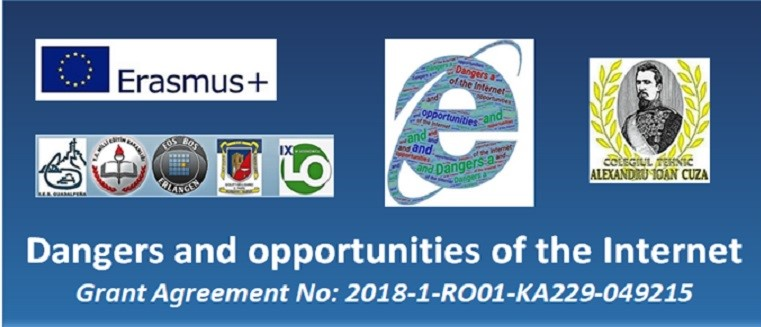 